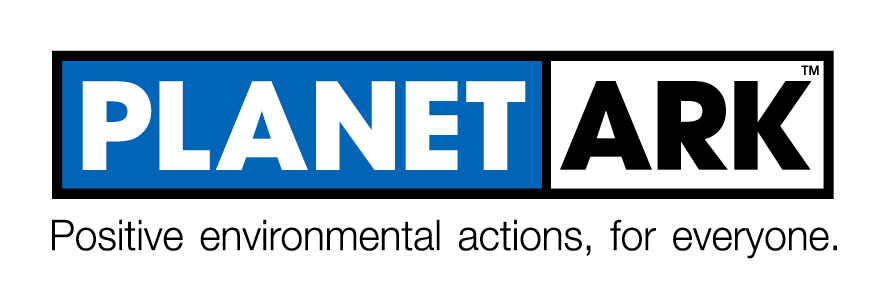 JOB DESCRIPTIONROLE OBJECTIVEThe primary objective of the Visual Content Creator role is to produce high quality and engaging visual content for all Planet Ark’s programs and platforms to maximise the impact of the Planet Ark brand.PRINCIPAL DUTIES AND RESPONSIBILITIESWork with the Communications, Campaigns, IT and Partnerships teams to develop digital media communications for Planet Ark’s range of campaigns, programs and marketing activities.Create engaging image and video content for use across all Planet Ark’s campaign, communications and marketing activities including print, social media, publications, presentations, Electronic Direct Mail and web assets.Work with the IT team to create and maintain website stylesheets and assets to ensure consistent presentation across digital platforms.Offer guidance to campaign managers and the Executive team on best practice in brand design/consistency.Establish and maintain productive relationships with a range of key stakeholders and internal staff at all levels.Contribute to other organisational activities beyond the scope of the Visual Content Creator role as agreed, and any other duties as reasonably directed by your manager.Ensure personal adherence to Planet Ark’s HR Manual.WORKING RELATIONSHIPSESSENTIAL SELECTION CRITERIAQualifications and/or relevant experience in visual designAt least two years’ experience in online content production and developing digital engagement strategiesExperience in using relevant software to produce digital collateral including proficiency in Adobe Creative Suite, especially Premiere Pro, InDesign, Illustrator and PhotoshopStrong capability in graphic design, online design, and video production for an online environmentStrong understanding of designing for responsive website environmentsKnowledge of brand development and the creation of brand style guidesKnowledge of a broad range of social media platformsHigh level oral, written and interpersonal communication skillsStrong time management skills, with an ability to manage ongoing, concurrent tasks, work under pressure and meet tight deadlines with a strong attention to detailExperience working effectively as part of a team as well as autonomously	A strong alignment with Planet Ark’s mission and values.DESIRABLE CRITERIATechnical experience in website content production (CMS, basic HTML, CSS, database skills, email, SEO, SEM).Experience using Campaign Monitor or similar.ROLE:                                MANAGER:                      DIRECT REPORTS: HOURS:                            DATE:                               Visual Content CreatorHead of CommunicationsNone30September 2021 INTERNALEXTERNALCommunications team Sponsors / Partners / StakeholdersCampaign ManagersService providersIT team Operations TeamHR Team